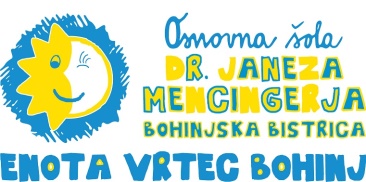 Spoštovani starši!Glede na priporočila NIJZ in Zavoda Republike Slovenije za šolstvo, ki smo jih prejeli, bo ob ponovnem odprtju vrtca način delovanja drugačen od ustaljenega. Prilagojen bo smernicam, ki smo jih prejeli.Skupine otrok med seboj ne smejo imeti stikov, prav tako tudi ne strokovni delavci. Tako bo vsaka skupina delovala samostojno (brez združevanj). Zato je pomemben podatek ura prihoda in odhoda vašega otroka v/iz vrtca. Na podlagi prihodov in odhodov otrok v skupini, si bosta delavki razporedili delovni čas.Če bo vaš otrok zaradi normativov, ki smo jih prejeli in morebitnega prevelikega vpisa otrok v skupini v katero je vključen, premeščen v drugo skupino, vas bomo o tem obvestili pred ponedeljkom.Obveščeni ste bili, da je potrebno pred ponovno vključitvijo otroka v vrtec OBVEZNO podpisati Izjavo staršev pred vstopom otroka v vrtec. Ta izjava bo na voljo na spletni strani šole in jo lahko natisnete in izpolnite, ali jo prevzamete v vetrolovu vrtca na Mencingerjevi 4, in sicer v četrtek, 14. 5. 2020 in petek, 15. 5. 2020, od 7.00 do 15.00. Izjavo v ponedeljek, 18. 5. 2020, ko boste pripeljali otroka v vrtec, oddajte vzgojiteljici (brez podpisane izjave otroka ne smemo sprejeti v vrtec).Pri oddaji in prevzemanju otrok se je potrebno držati priporočil NIJZ. Starši v vrtec vstopajte z masko (otroci je ne potrebujejo), obvezno je razkuževanje rok ob vstopu za odrasle, starši vzdržujte potrebno razdaljo (1,5 - 2m) do vzgojiteljice, drugih otrok in staršev. Otroci naj ne prinašajo igrač in knjig od doma.Ob morebitnih spremembah vas bomo sproti obveščali. Za kakršno koli vprašanje se lahko obrnete na otrokovo vzgojiteljico ali pomočnico ravnateljice vrtca. Z veseljem vam bomo odgovorili.Veselimo se ponovnega srečanja z otroki in vami.Tanja Smukavec,
pomočnica ravnateljice